AYUNTAMIENTO DE TÍAS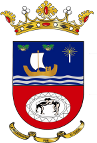 Decreto número: ALC/2023/1097  de fecha 26/04/2023En virtud de las atribuciones que me confiere el artículo 21.1.c) de la Ley 7/1985, de 2 de abril y artículos 41.4) y 134.3 del RD 2568/1986, de 28 de noviembre, por el que se aprueba el Reglamento de Organización y Funcionamiento de las Entidades Locales, ROF, por la presenteRESUELVO:Primero.- Convocar al Pleno con objeto de celebrar sesión extraordinaria que tendrá lugar en el Salón de Plenos de la Casa Consistorial, el día 2 de mayo de 2023, a las 08:30 horas, siendo el motivo del carácter extraordinario: de conformidad con lo que establece el artículo 26 de la Ley Orgánica 5/1985, de 19 de junio del Régimen Electoral General, con el siguiente,ORDEN DEL DÍA- Único.- Número Expediente: 2023/00004114W. Sorteo Público para la designación de los miembros de las mesas electorales y nombramiento de suplentes para cada uno de los miembros de la MesaSegundo.- Que la presente convocatoria sea debidamente notificada a los miembros de este órgano, y a la persona titular de la Intervención General, procediéndose a su publicación en el Tablón de Anuncios del Ayuntamiento y en la sede electrónica municipal. La documentación de los asuntos incluidos en el orden del día se encuentra para su examen, en la Secretaría General, en horario de 8:30 horas a 14:00 horas, de lunes a viernes (no festivos).Lo manda y firma el Alcalde del Ayuntamiento de Tías, don José Juan Cruz Saavedra, de lo que como Secretario doy fe.En Tías (Lanzarote),Documento firmado electrónicamente el día 26/04/2023 a las 8:58:12 por:El AlcaldeFdo.: JOSE JUAN CRUZ SAAVEDRAISOF 02/2023, ISOF 04/2023Documento firmado electrónicamente el día 26/04/2023 a las 9:00:55 porEl SecretarioFdo.:FERNANDO PEREZ-UTRILLA PEREZ1 / 1Ayuntamiento de Tías C/ Libertad 5035572-Tías (Las Palmas)Tlf: 928 833 619info@ayuntamientodetias.es sede.ayuntamientodetias.es